Ponte Nova       Minas Gerais Disciplina:Geografia            Turma:7ºanoO Instituto Brasileiro de Geografia e Estatística(IBGE) é um órgão do governo que realiza pesquisas e levantamentos estatísticos a respeito do território e da população do nosso país e propõe uma das mais utilizadas regionalizações do Brasil.Essa regionalização divide o Brasil em cinco grandes regiões. Identifique as regiões do Brasil de acordo com os números que estão no mapa: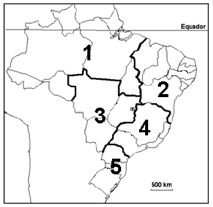 Escola Municipal Reinaldo Alves CostaPonte Nova       Minas Gerais Disciplina:Geografia            Professora:RosalinaTurma:8ºanoEstudos geológicos indicam que a estrutura da Terra é composta por três camadas principais. Identifique na ilustração essas três camadas: 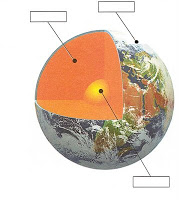 